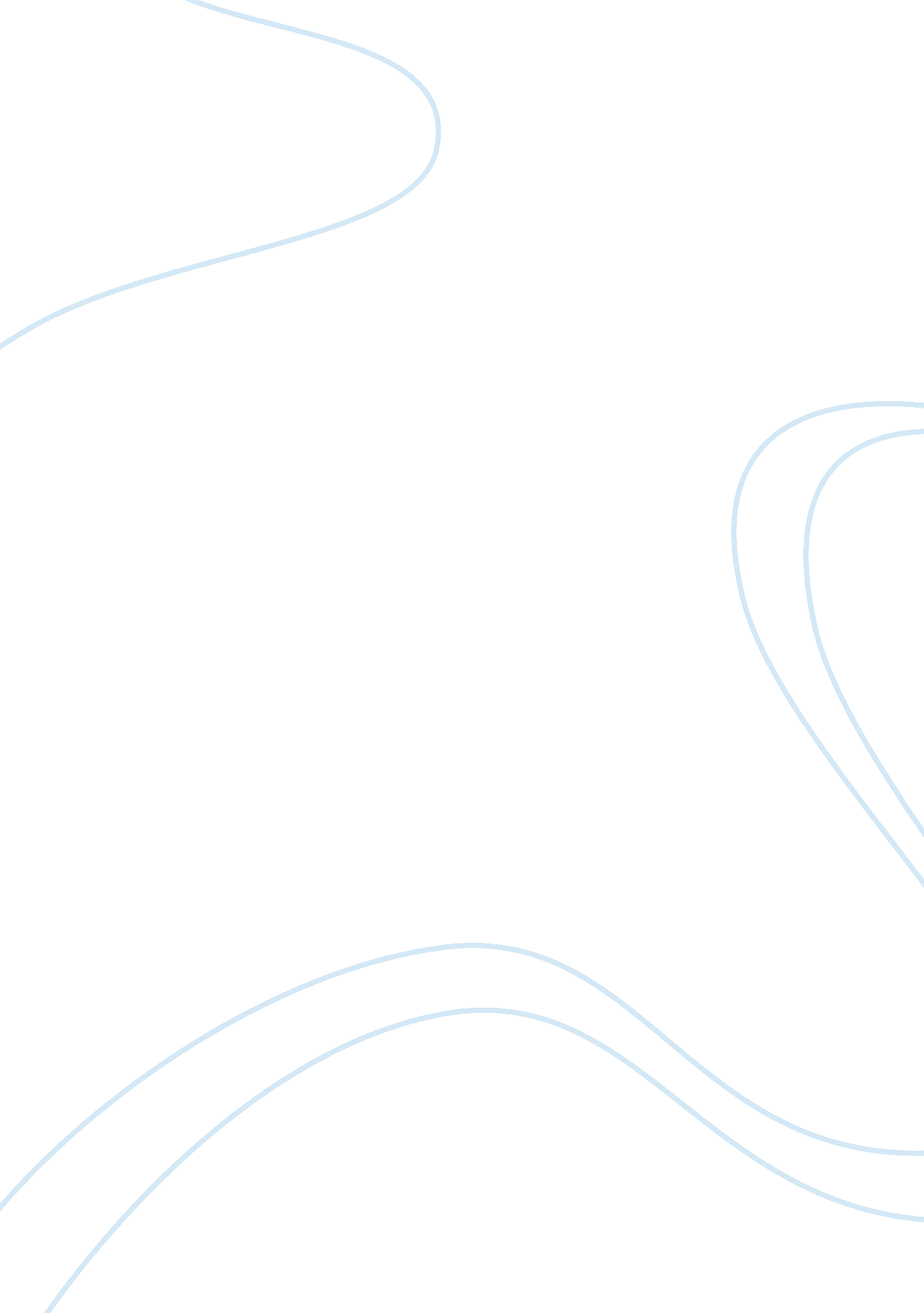 Services marketing knowledge assignmentArt & Culture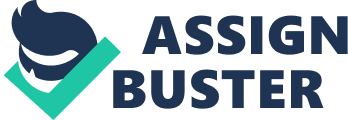 The first studied conception was service quality: Which refers to external quality. Current research stresses that acknowledging customers and their needs means not only knowing the customers but also identifying how they perceive quality. Customers’ perception of service quality rests on the expectations of the service and the actual experiences. The second conception of the study Is serviceable: The physical setting or environment where the service is produced, distributed, and consumed. Many studies have found hat the retail environment can substantially Influence customers and the perceived satisfaction suggested that the role of the retail environment and the influence of the physical setting increases due to the level of the intangibility of the service. The third conception of the study is internal quality marketing: Thus, the third conception, internal marketing, concerns customer-oriented service quality from an employee- oriented perspective. One view on internal marketing is that it means serving the customers within the firm Its employees. The fourth concept of the study is the augmented service: offering, an approach for understanding the bundle of satellites and practices that services include, I. E. Service processes and requirements. In augmenting service offerings, one basic distinction includes definition of core and supplementary services. Q. 2-The concept of service quality The fundamentals of service quality were approached by analyzing how the customer and the concept of quality were perceived by the managers and expressed in secondary data. The concept of quality was easy to comprehend and express. Further the effect of the laity aspects of the services, and the role of service quality for the businesses. Further, attention was also given to the quality aspect of services. This means that internal marketing activities, such as training the employees, were acknowledged as means to provide external quality. Hence, indeed, the data revealed that the effect of service quality was acknowledged and actions therein were taken. Equaled to service quality, if the food was good, the quality of the service is also good. What became apparent was that the perspective of quality was broad and abstract. Q. -The concept of service escape The concept of serviceable was examined by identifying how the cases considered the concept and how it was taken into account in the business strategy. Indeed, the firms considered that the retail environment plays an essential role in the business; although, they had slightly different perspectives of serviceable. Managers in case 1 related serviceable more often with adjectives like attractive than with concrete nouns like material or furniture. It also turned out that serviceable was linked to a spatial issue, and concrete aspects were seldom mentioned. In Case 2, serviceable was mostly connected to concepts such as service image and service quality. Thus, visual stimuli, such as color, were regarded as tools for creating an identity, and the physical setting as a necessity to provide service and service quality. For example: Concerns cleanliness. Managers stated that cleanliness is a key issue of service quality and an element of the serviceable. However, cleanliness was experienced as insufficient by the employees. Further, the data revealed that employees and customers were only vaguely included in the conception of reappearances, even if the literature stresses these two roles were essential in establishing. To conclude, it appeared that strategies for the implementation of the serviceable plans were lacking. Q. 4-The concept of internal marketing The concept of internal marketing was reviewed through evidence gained from interviewing managers and employees. Managers’ views were compared to employees’ views, which revealed characteristics of implementation. Managers’ perspective on internal marketing and various means to carry out internal arresting, in terms of attitudes toward employees, customer orientation, cooperation, and comments expressing how the managers viewed various activities or tools for internal marketing implementation, are listed below. The employees expressed themselves when it concerned their attitudes toward the managers, their view of customer orientation, their cooperation, and the tools for internal marketing strategy implementation, For example, customer orientation, which the managers, themselves, stressed, was incompletely implemented. Also, the employee data revealed several gaps in the implementation of various activities, such as the empowerment of employees when customer interaction was insufficient. Employees were not expected to contact customers directly, even when the situation required the contact. The employees also addressed. Q. 5-The concept of augmented service offering: Augmented service offering is reviewed through evidence obtained from interviewing managers and customers. Customer orientation, service systems, internal marketing, and relationship marketing are suggested as preconditions for extending the core arrive and for providing augmented services. Customer orientation was acknowledged. However, it was acknowledged not only from the internal marketing perspective, employees’ impact on providing external service quality, but also from the service offering point of view. For example, the data revealed that customers were considered when business operations were planned, I. E. Knowledge of the customers, their needs, and their businesses were perceived as essential. It appeared that being customer orientated was a new, but natural, method f doing business that was also considered good news for firms’ market performance. 